Actividad de hoy 26 de abril de 2022Matemáticas INDICACIONES.Hola chicos y papás, esta actividad se revisa contestado en clase, el día de mañana 27 de abril. Puedes imprimir o dibujar la actividad.MEDIDAS CON REGLA.Escribe la medida exacta de cada figura.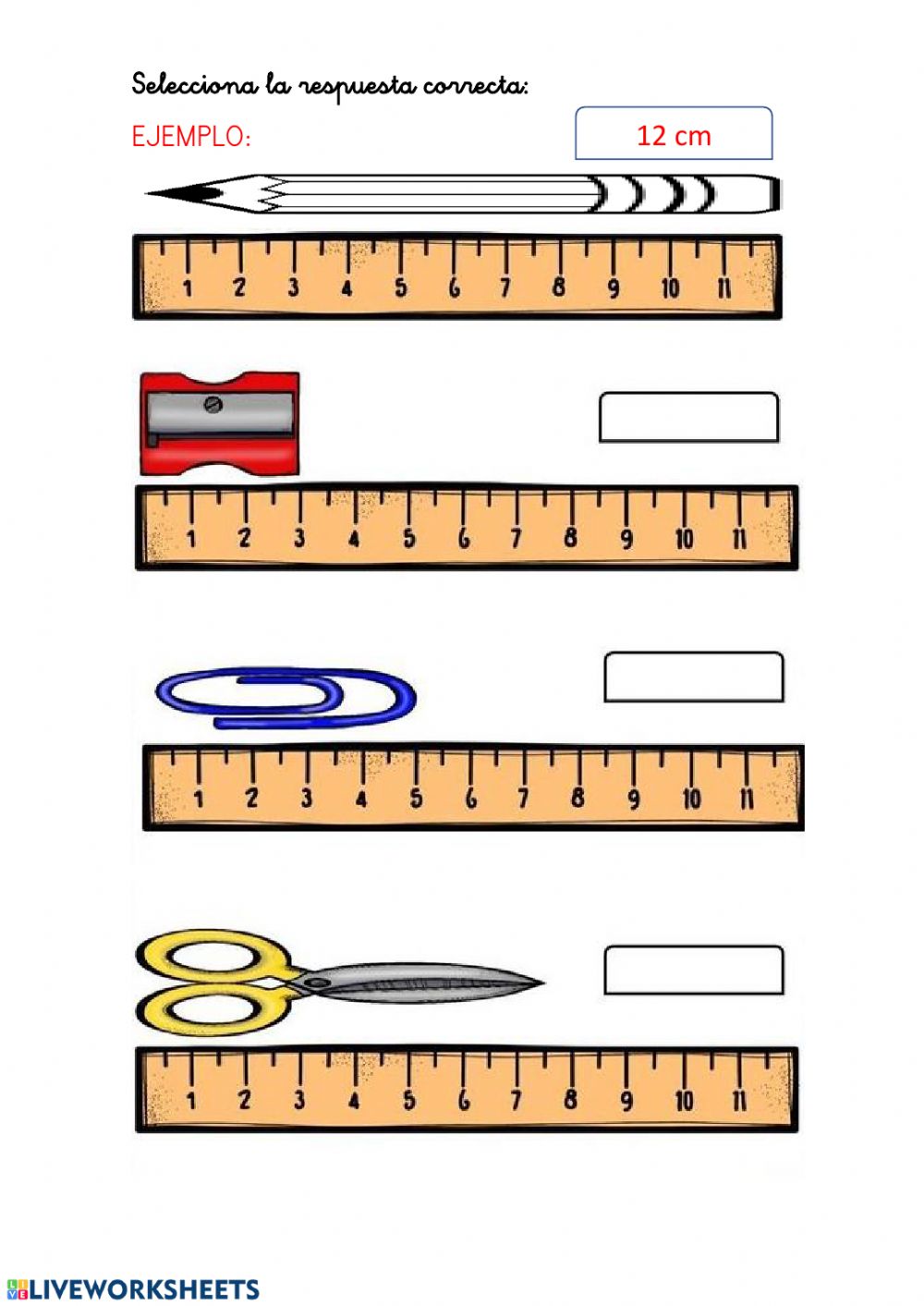 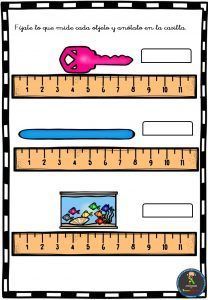 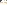 